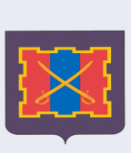 Администрация Кизильского муниципального районаЧелябинской областиПОСТАНОВЛЕНИЕот 01.10.2019 г. № 1435                  с. КизильскоеВ соответствии с  Федеральным законом от 17.07.1999 г. № 178-ФЗ «О государственной социальной помощи», Постановлением Правительства Челябинской области от 21 октября 2015г. № 546-П «Об  утверждении порядков предоставления социальных услуг поставщиками социальных услуг" руководствуясь Уставом Кизильского муниципального района,ПОСТАНОВЛЯЮ:1. Утвердить Порядок предоставления продуктовых наборов в Кизильском муниципальном районе (прилагается).2.  Контроль  исполнения настоящего постановления возложить на руководителя Управления социальной защиты населения Кизильского муниципального района Кускову Т.Г.3. Настоящее постановление вступает в силу с момента его подписания и распространяет свое действие с 01.01.2019 г. Глава Кизильского муниципального района 					     Селезнёв А.Б.Приложение к постановлению администрацииКизильского муниципального районаот 01.10.2019 г. № 1435ПОРЯДОК ПРЕДОСТАВЛЕНИЯПРОДУКТОВЫХ НАБОРОВ В КИЗИЛЬСКОМ МУНИЦИПАЛЬНОМ РАЙОНЕОбщие положения	1.1 Настоящий порядок разработан на  основании Федерального закона от 17.07.1999 N 178-ФЗ «О государственной социальной помощи»,Федерального закона от 28декабря2013 г.N 442-ФЗ"Об основах социальногообслуживания граждан в РоссийскойФедерации", Федерального закона от 5 апреля 2003 г. N 44-ФЗ"О порядке учета доходов и расчета среднедушевого дохода семьи и дохода одиноко проживающего гражданина для признания их малоимущимии оказания им государственной социальной помощи", Порядка предоставления срочных социальных услуг поставщиками социальных услуг, утвержденного постановлением Правительства Челябинской области от 21 октября 2015г. № 546-П «Об утверждении порядков предоставления социальных услуг поставщиками социальных услуг", муниципальной программы «Адресная социальная помощь отдельным категориям граждан Кизильского муниципального района» на соответствующие годы,в целях оказания натуральной помощи в виде продуктовых наборов семьям с детьми, которые состоят на учете в отделении помощи семье и детям МКУ «Центр помощи детям, оставшимся без попечения родителей» Кизильского муниципального района, семьям с детьми –инвалидами,  гражданам без определенного места жительства и освобожденным из мест лишения свободы, гражданам, нуждающимся в  срочном социальном обслуживании(далее продуктовые наборы)для преодоления трудной жизненной ситуации, улучшение условий жизнедеятельности.	1.2. Состав продуктового набора утверждается директором  Муниципального учреждения «Комплексный центр социального обслуживания населения»Кизильского муниципального района (далее КЦСОН) и согласовывается с  руководителем УСЗН Кизильского муниципального района.  Примерный состав продуктового набора указан в Приложении № 1 к Порядку.	1.3.Обеспечение нуждающихся граждан продуктовыми наборами осуществляется на бесплатной основе в рамках оказания КЦСОН срочных социальных услуг.2. Категории граждан, имеющих право на получениепродуктовых наборов	2.1.  Продуктовые наборы выдаются категориям граждан, среднедушевой доход  которых ниже прожиточного минимума , установленного в Челябинской области:- семьям с детьми, которые состоят на учете в отделении помощи семье и детям МКУ «Центр помощи детям, оставшимся без попечения родителей»;- гражданам без определенного места жительства;-гражданам, освобожденным из мест лишения свободы;-гражданам, нуждающимся в срочном социальном обслуживании по обстоятельствам, ухудшающим условия их жизнедеятельности (грабеж, продолжительная болезнь,приведение в негодность жилого помещения и имущества по не зависящим от проживающих там граждан причинам (пожар, взрыв, залив, авария), внезапная потеря трудоспособности либо смерть единственного кормильца семьи и т.п.);-семьям с детьми инвалидами 1,2,3 группы.	2.2.Продуктовые наборы выдаются гражданам зарегистрированным и фактически проживающим на территории Кизильского района Челябинской области.3. Порядок выдачи  продуктовых наборов	3.1.  Выдача продуктовых наборов одному и тому же гражданину либо семье   допускается не более 2 раз в год, если гражданина нуждается в срочном социальном обслуживании на момент обращения.	3.2 Выдача продуктовых наборов производится на основании следующих документов, представление которых обязательно для всех категорий граждан:-личное заявление установленного образца (приложение № 2 к Порядку);- копия документа, удостоверяющий личность(кроме граждан без определенного места жительства);-копия СНИЛС;-справки о доходах всех членов семьи за три предыдущих месяца (заработная плата, пенсия, пособия, стипендия, алименты, доходы от сдачи земельного пая, имущества и др.)Для неработающих: копия трудовой книжки, справка с Центра занятости, справка с налоговой инспекции;-  другие документы, подтверждающие наличие обстоятельств для оказания срочной социальной услуги(справка об инвалидности;документы, подтверждающие отсутствие определенного места жительства;документы (акты), подтверждающие факт стихийного бедствия, чрезвычайного происшествия, пожара;справка об освобождении из мест лишения свободы и др.)	На основании предоставленных заявителем документов сотрудник КЦСОН  составляет акт материально-бытового обследования  семьи  (приложение № 3 к Порядку).	3.3. В рамках межведомственного взаимодействия, в соответствии с требованиями Федерального законаот 27 июля 2010 года N 210-ФЗ "Об организации предоставления государственных и муниципальных услуг" сотрудники КЦСОН самостоятельно запрашивает необходимые документы.	3.4.Расчет среднедушевого дохода семьи производится из суммы доходов членов семьи за три последних календарных месяца, предшествующих месяцу подачи заявления о выдаче продуктового набора  в соответствии с Федеральным законом от 05.04.2003г. № 44-ФЗ «О порядке учета доходов и расчета среднедушевого дохода семьи и дохода одиноко проживающего гражданина для признания их малоимущими и оказания им государственной социальной помощи».	3.5. Решение о выдаче продуктового набора принимается в течении суток с даты обращения заявителя и оформляется Решениемо предоставлении срочного социального обслуживания (Приложение № 4 к Порядку).	3.6. Основанием для отказа в выдаче продуктовых наборов (Приложение № 6 к Порядку) являются:- среднедушевой доход семьи выше величины прожиточного минимума, установленного в Челябинской области;- превышение лимита предоставления социальной услуги.	3.7. Продуктовые наборы выдаются отделением срочного социального обслуживания населения  КЦСОН.Подтверждением выдачи продуктовых наборов является ведомость на выдачу продуктовых наборов(Приложение № 5 к Порядку)и подтверждается подписью получателя.Сведения о гражданине, получившем продуктовый набор, заносятся в картотеку учета и в  личное дело с соблюдениемтребований Федерального закона от 27.07.2006г. № 152-ФЗ «О персональных данных».4. Порядок финансирования	4.1. Финансирование расходов на оказание натуральной помощи в виде продуктовых наборов осуществляется в пределах средств, выделенных из местного бюджета на эти цели на текущий финансовый год согласно сметерасходов на формирование продуктовых наборов.	4.2 Смета расходов на формирование продуктовых наборов остается неизменной, но состав набора может изменяться один раз в квартал в зависимости от розничной цены на товар.5. Ответственность и контроль за порядком предоставленияпродуктового набора	5.1. Контроль над целевым использованием средств и представлением отчетности осуществляют директор и главный бухгалтер  КЦСОН. Списание проводится один раз в квартал с приложением ведомости выдачи продуктовых наборов.	5.2. Ответственность за прием документов граждан, предоставление отчетности и правильность выдачи продуктовых наборов несет заведующий отделением срочного социального обслуживания КЦСОН.Приложение  № 1 к ПорядкуСогласовано:                                                      Утверждаю:Руководитель УСЗН Кизильского                 Директор МУ «КЦСОН» Кизильскогомуниципального района                                  муниципального района________________/____________/                  __________________/_____________/Примерный состав продуктового набораПриложение № 2 к ПорядкуДиректору МУ «КЦСОН»Кизильского муниципального района_________________________________от_______________________________ _________________________________ ________________________________ категория________________________ Адрес___________________________ ________________________________ ________________________________ Заявление          Прошу выдать мне, моей семье продуктовый набор в связи с наличием обстоятельств для оказания срочного социального обслуживания.Дата   _________________ Подпись _______________Приложение № 3 к ПорядкуКОМПЛЕКСНЫЙ ЦЕНТР СОЦИАЛЬНОГО ОБСЛУЖИВАНИЯ НАСЕЛЕНИЯКизильского муниципального районаАКТМАТЕРИАЛЬНО-БЫТОВОГО ОБСЛЕДОВАНИЯ(для оценки нуждаемости гражданина в срочном социальном обслуживании)Фамилия __________________ имя ____________________ отчество _______________________Дата рождения "__" _____________ _____ г., полных лет________________________________Категория ________________________________________________________________________Адрес регистрации по месту жительства, пребывания (нужное подчеркнуть)___________________________________________________________________________________________________________________________________________________________Адрес фактического проживани_________________________________________________________________________________________________________________________________________Инвалидность _________________ Срок инвалидности (бессрочно/до) _______________________Данные о родственниках и (или) членах семьи, проживающих совместно:Общий доход семьи _______________ Среднедушевой доход семьи _________________________Льготы, предоставляемые семье _______________________________________________________Описание материально-бытового положения:__________________________________________________________________________________________________________________________________________________________________________________________________________________________________________________________________________________________________________________________________________________________________________________________________________________________________________________________________________________________________________________________________________________________________________________________________________________________________________________Социальная характеристика семьи _____________________________________________________Наличие обстоятельств для оказания социального обслуживания _____________________________________________________________________________________________________________________________________Виды социальной помощи, оказанной в текущем году:Акт материально-бытового обследования составлен специалистами КЦСОН_________________________________________________________________________________(должность специалиста, фамилия, инициалы, подпись специалиста КЦСОН)Акт составлен: "__" __________________ 20__ г.Заключение директора комплексного центра социального обслуживания населенияо нуждаемости в предоставлении срочного социального обслуживания___________________________________________________________________________Заключение составлено: "__" ________________ 20__ г.Директор МУ «КЦСОН»Кизильского муниципального района       ____________________   _________________  (подпись)   (фамилия, имя, отчество)М.П.Приложение № 4 к ПорядкуРешение о предоставлении срочного социального обслуживанияот _____________________                  № ______________________МУ «Комплексный центр социального обслуживания населения» Кизильского муниципального района рассмотрев заявление гр. __________________________________________________________________,				(фамилия, имя, отчество гражданина)проживающей (его) по адресу:_______________________________________ решил  предоставить срочное социальное обслуживание(разовое обеспечение бесплатным горячим питанием; выделение талонов на питание; выдача продуктовых наборов;  обеспечение одеждой, обувью и  другими предметами первой необходимости; разовая выплата единовременного социального пособия;  оказание содействия  в получении временного жилого помещения (нужное указать)    ____________________________________________________________________________________________________________________________________________________Директор МУ «КЦСОН»Кизильского муниципального района   _____________         /_______________/Приложение № 5 к ПорядкуВедомость №  на выдачу продуктовых наборов за ___ квартал 201__ года.Приложение № 6 к ПорядкуРешение об отказе в предоставлении срочного социального обслуживания от _____________________                          № _____МУ «Комплексный центр социального обслуживания населения» Кизильского муниципального района рассмотрев заявление гр. __________________________________________________________________________________,				(фамилия, имя, отчество гражданина)проживающей (его) по адресу:_________________________________________________________ решил  отказать ему (ей) в предоставлении срочного социального обслуживания по следующим причинам:  ______________________________________________________________________________________________________________________________________________________________________(причины, послужившие основанием для принятия решения об отказе в предоставлении срочного социального обслуживания)Решение об отказе в предоставлении срочного социального обслуживания может быть обжаловано в установленном законом порядкеДиректор МУ «КЦСОН»Кизильского муниципального района   _____________     /_________________/Об утверждении Порядка предоставления продуктовых наборов в Кизильском муниципальном районе №п/пНаименование продовольственного товараКоличество1.Масло подсолнечное0,9-1 л.2.Сахар(песок)0,9-1кг.3.чай черный 0,25кг.4.Крупа: -рис-пшено-гречка-др.0,9-1кг.0,9-1кг.0,9-1кг.0,9-1кг.0,9-1кг.5.макаронные изделия0,9-1кг.6.консервы:-из говядины-из свинины-рыбные0,325-0,35кг.0,325-0,35кг.0,25-0,35кг.7.мука пшеничная1кг.8.иноеФ.И.О.Год рожденияРодственные отношенияМестоработыСведения одоходах№п/пФ.И.О.категориякол - восуммадатаподписьадрес123456789101112131415